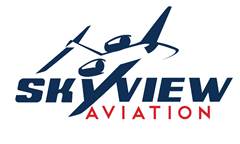 2009 CTLS 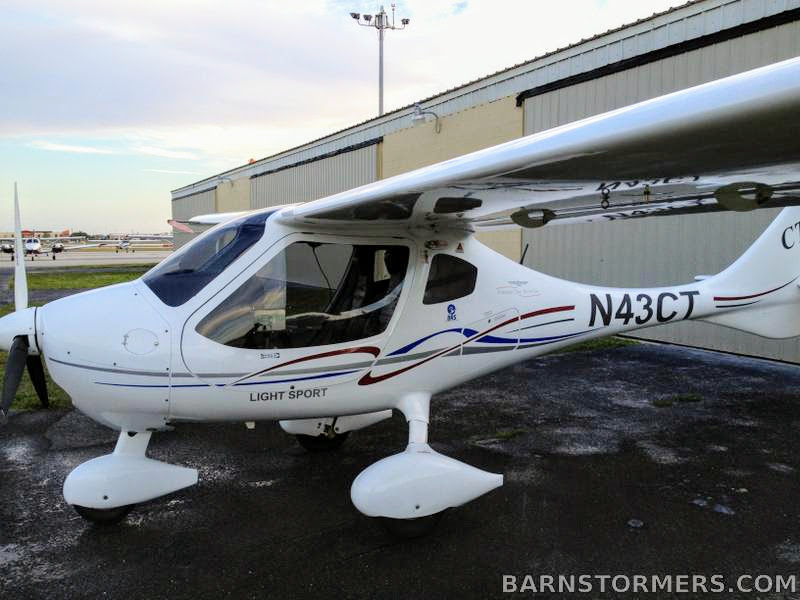 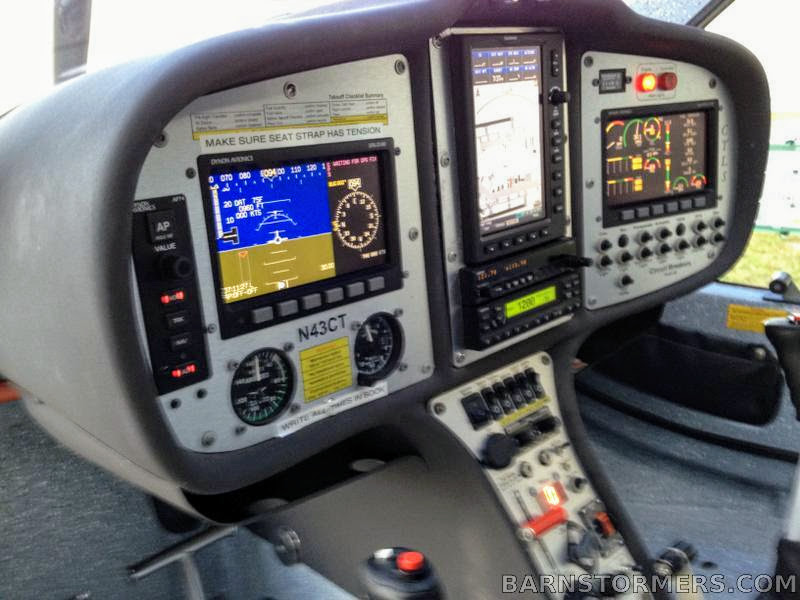 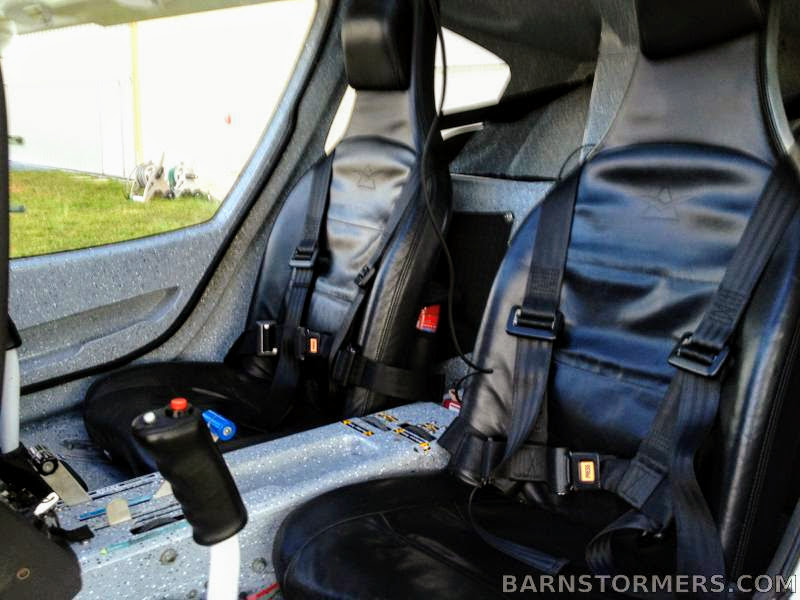                                           $69,900 OBOTTAF: 1778  Engine TBO: 2000 hoursAll Airframe and Engine LogsAnnual: 11/30/17Parachute Repacked 1/31/15 Wing Inspection Done 11/1/16Rotax Hose Replacement Done 2/12/14_____________________________________________________________________For more information contact  rfkrentz@skyviewaviation.comOr call at 209-830-7666FAX 209-835-76672009 CTLS Operational SpecsRegistration:  N43CTTTAF:  1778 HRSSN: f-09-01-08EngineEngine TBO: 20004 CycleParachuteRepacked 1/21/15Next due 1/31/21WingsInspection completed 1/21/15 Next due 11/30/18Rotax HoseReplaced 2/12/16Next due 2/12/19Avionics:Dynon D100 EFISDynon D180 EFIS/EMSGarmin SL40 com696 GPS with weather and TIS traffic Artex ME 406 MHz ELT CT Pilot Digiflight II VS autopilotBlack leather interiorLED landing light Heavy duty Tundra tiresCabin heatGarmin GTX 330 Mode S Transponder with TIS traffic